23.11.2016 в рамках проведения месячника «Здоровье» медицинский психолог  ГУЗ «Липецкая городская поликлиника № 4» Алфимова Елена Николаевна провела  лекцию для старшеклассников «Здоровье будущих родителей».  Елена Николаевна рассказа о вреде влияния алкоголя, наркотических и психотропных веществ на молодой организм будущих родителей, состоялся просмотр фильма, а затем ответила на вопросы учащихся. 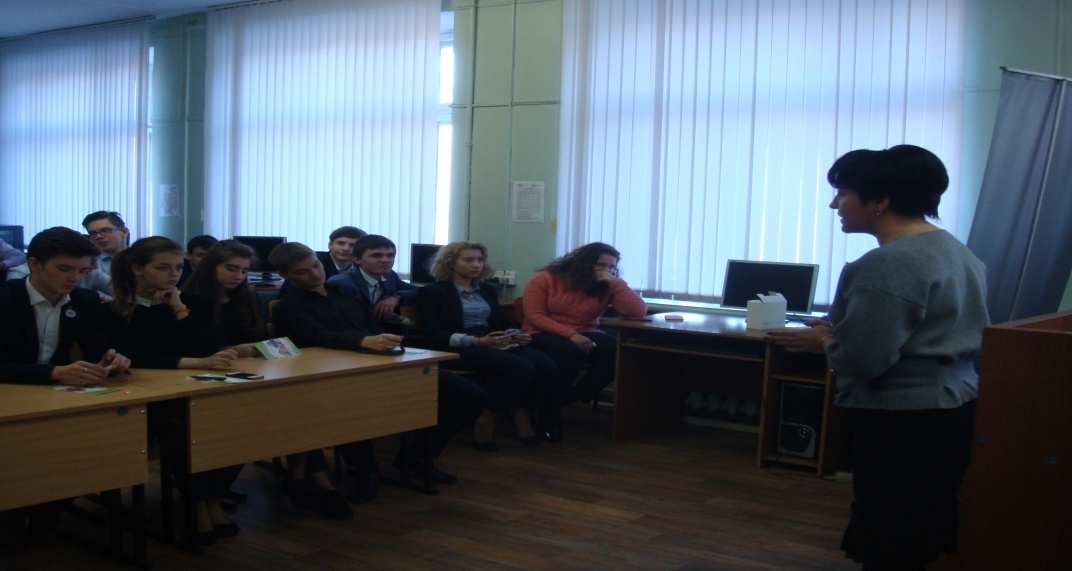 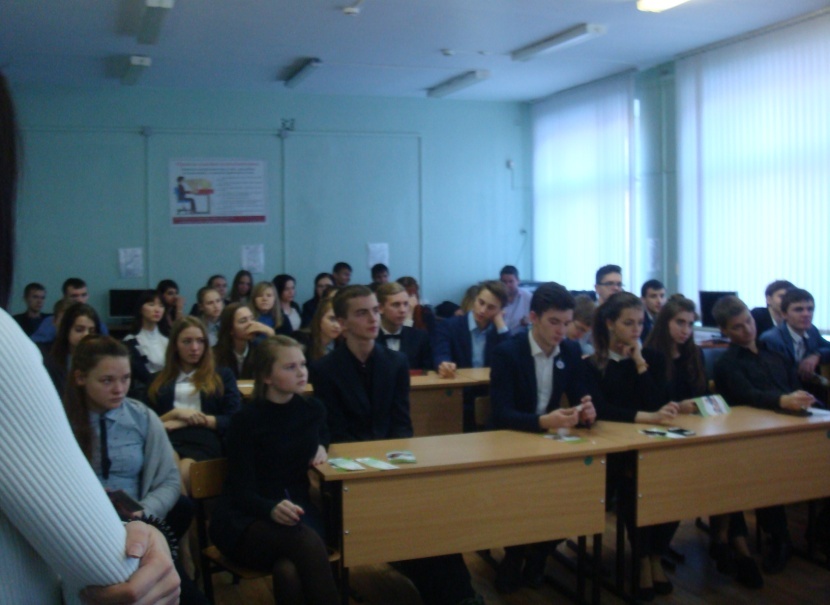 